Smårätter:Toast Skagen                                                       119krKlassisk Skagen Toast Med Dill, Citron & Picklad RödlökToast with shrimps served with pickled onion, dill & lemon	Dryckestips: Omaka Betong, Lättdrucken lagerölPilsnerplankan:3 Sorters chark, 2 sorters ost, björnbärsmarmelad, cornichonger, &, knäckebrödHALV 159kr 1- 2 P HEL 309kr 3-4 PDeliplatter with charcuterie cheese, blackberry marmelade, cornichons, & breadBuffalo Hot Wings med blue cheese dressing & lantchips		halv 8st 119kr		 hel 12 st 159krSnackskorgen	139krChili poppers, Potatopops, Mozzarellasticks, Onion rings serveras med Ruths OriginaldressingSnack BasketRuths Klassiska Räkmacka				      149krShrimp Sandwich Served With Lemon cream 	Dryckestips: Omaka Mamma. Krispig PilsnerAlltid på Ruths:Schnitzel                                                          195krRostad potatis, portersky, persiljeslungade champinjoner och ärtor & kaprissmör	Schnitzel with roasted potatoes, beer gravy, caper butterDryckestips: Paulaner Munchener Hell LagerWallenbergare						185krPotatispuré, lingon, brynt smör & ärtorVeal patty with potato puree, lingonberries, peas and butter	Dryckestips: En pilsner, Testa Wisby PilStekt Strömming						169krPotatispuré, Rårörda Lingon & Brynt Smör.Fried Baltic Herring, potatopuré, lingonberries & butter	   Dryckestips: Lättare Lager, Testa Ruths HuslagerKycklingsallad 	                                         179krMixsallad, Gurka, Tomat, Rödlök, Helstekta Champinjoner, Feta Ost, Kronärtskocka & Vinägrett.(Går att få vegetarisk)                                             159kr	Dryckestips: KrusovicéVeckans Tips		                                         149krFråga Personalen vad vi serverar denna magiska vecka.RRuths Pub Mat Deluxe
Alla burgare serveras med pommes och dippRuths Original Burgare						195kr                                                                     Nötkött, cheddarost, sallad, originaldressing, rödlökDryckestips: KrusovicéHet Tryffel Burgare                                                     195kr                                             
Nötkött, cheddarost, sallad, tryffel & jalapenomajonnäs, friterad lök och färsk jalapeñoDryckestips: Ruths Huslager, för att svalka gommenBBQ bacon Burgare                                                   195kr                                                    
Nötkött, Bacon, Cheddarost, Pepperjackost, BBQ ketchup, Parmesan och Vitlöksdressing, Silverlök och PickladgurkaDryckestips: New Belgium Voddoo Ranger, Hazy IPAVegansk Smash burgare                                                           195krBurgare gjord på Oumph Med Originaldressing, Sallad & Rödlök(Går att få vegetarisk)Dryckestips: Paulaner Munchener Hell passar utmärktMessy Chicken Burger 						195krPankopanerad kyckling Med Äppel & Avokadosalsa, Karameliserad LökDryckestips: Omaka A2, En skön imperial IPA Fish & chips 								185krKlassisk Fish & Chips med Tartarsås & CitronDryckestips: Fourpure British Red Ale Bratwurst									109krBratwurst I korvbröd Med Surkål, Rostad Lök & SenapDryckestips: Wisby Weisse, Prost!Kabanoss									109krKabanoss I Bröd Med Potatissallad & Rostad LökDryckestips: Omaka Mamma, Krispig Pilsner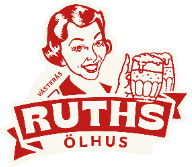 Efter Maten:	Vaniljglass Med Chokladsås	79kr Vanilla Ice cream With Chocolate SauceDryckestips: Imperial Stout eller Barley Wine, Fråga personalen vad som finnsBrownie Med Vaniljglass	109kr Chocolate brownie served with Vanilla Ice cream.Dryckestips: Imperial Stout. Fråga personalen vad som finnsBarnmeny:Pannkakor med Sylt och Grädde	69krChicken Nuggets med Pommes och Dip	79krBarnburgare med Bröd och Pommes	109krEfter maten bjuder Ruth alla barn varsin piggelin, säg till personalen!Viner:Rött vin:	Flaska	Glas         BraPiccini Collezione Chianti Italien Sangiovese	409kr	89kr       BättreCoto Mayor Crianza Spanien Tempranillo	449kr	99kr       BästChateau Souverain USA Cabernet Sauvignon	499kr	125krVitt vin:       BraLes Calsaires Frankrike Sauvignon Blanc	409kr	89kr       BättreSolitaire Riesling Trocken Tyskland	449kr	99kr        BästAvec	clWhiskyFamous Grouse Blended Whisky	29krLaphroaig 10 Single Malt Whisky	42kr Highland Park 18 Single Malt Whisky	97kr Macallan 12 Single Malt Whisky	51kr              Agitator Single Malt Whisky			49krRomPlantation Grand Reserve	31krZacapa 23	51krCognac	  Grönstedt Monopole VSOP 			31krLikör           Baileys Irish Cream		26kr          Cointreau		26krCalvados  Boulard Grand Solage  					31krKaffedrinkar	            Irish Coffee	139kr            Kaffe Karlsson	139krAlkoholfria dryckerNattmeny efter klockan 22.00Cono Sur Single Vineyard Chile Chardonnay499kr125krRosé:Costa Toscana Italien Sangiovese409kr89krHusets Bubbel:Signat Cava Brut Spanien495kr95krChampagne:De Saint Marceaux Brut.                                            795krCuba Cola 33cl35krCuba Cola Zero 33cl35krTrocadero 33cl35krTrocadero Zero 33cl35krFanta 33cl35krSprite 33cl35krMineralvatten 33cl30krBriska Cider Päron 33cl45krEasy Rider IPA 33cl49krMelleruds Lager 33cl45krCoppersmiths Mosaic 44cl55krCoppersmiths Westerås Lager 44cl55krBeavertown Lazer crush IPA 33cl49krAlkoholfritt BubbelAlkoholfritt Rött VinAlkoholfritt Vitt Vin59kr59kr                                                        59krPizza Margherita, Ost-Tomat195krPizza med lufttorkad skinka, ost-tomat209krPizza med Salami, ost-tomat209krPilsnerplankan Stor309krPilsnerplankan Liten159krSnackskorgen139kr